МАТЕМАТИКА 10-11 класи . ПРОФІЛЬНИЙ   РІВЕНЬОцінювання навчальних досягнень учнів. Контроль навчальних досягнень учнів здійснюється у вигляді поточного, тематичного, семестрового, річного оцінювання та державної підсумкової атестації.Поточне оцінювання здійснюється у процесі поурочного вивчення теми. Його основними завданнями є: встановлення й оцінювання рівнів розуміння і первинного засвоєння окремих елементів змісту теми, встановлення зв’язків між ними та засвоєним змістом попередніх тем, закріплення знань, умінь і навичок.Формами поточного оцінювання є індивідуальне та фронтальне опитування; тестова форма контролю та оцінювання навчальних досягнень учнів; робота з графіками, схемами, діаграмами; виконання учнями різних видів письмових робіт; взаємоконтроль учнів у парах і групах; самоконтроль тощо. Поточне оцінювання учнів з математики проводиться безпосередньо під час навчальних занять або за результатами виконання домашніх завдань, усних відповідей, письмових робіт тощо. Інформація, отримана на підставі поточного контролю, є основою для коригування роботи вчителя на уроці.Тематичному оцінюванню навчальних досягнень підлягають основні результати вивчення теми (розділу).Тематичне оцінювання навчальних досягнень учнів забезпечує:усунення безсистемності в оцінюванні;підвищення об’єктивності оцінки знань, навичок і вмінь;індивідуальний та диференційований підхід до організації навчання;систематизацію й узагальнення навчального матеріалу;концентрацію уваги учнів до найсуттєвішого в системі знань.Тематична оцінка виставляється на підставі результатів опанування учнями матеріалу теми впродовж її вивчення з урахуванням поточних оцінок, різних видів навчальних робіт (практичних, лабораторних, контрольних) та навчальної активності школярів. У процесі вивчення значних за обсягом тем можливе проведення декількох проміжних тематичних оцінювань.Перед початком вивчення чергової теми всі учні мають бути ознайомлені з тривалістю вивчення теми (кількість занять); кількістю й тематикою обов’язкових робіт і термінами їх проведення; критеріями оцінювання.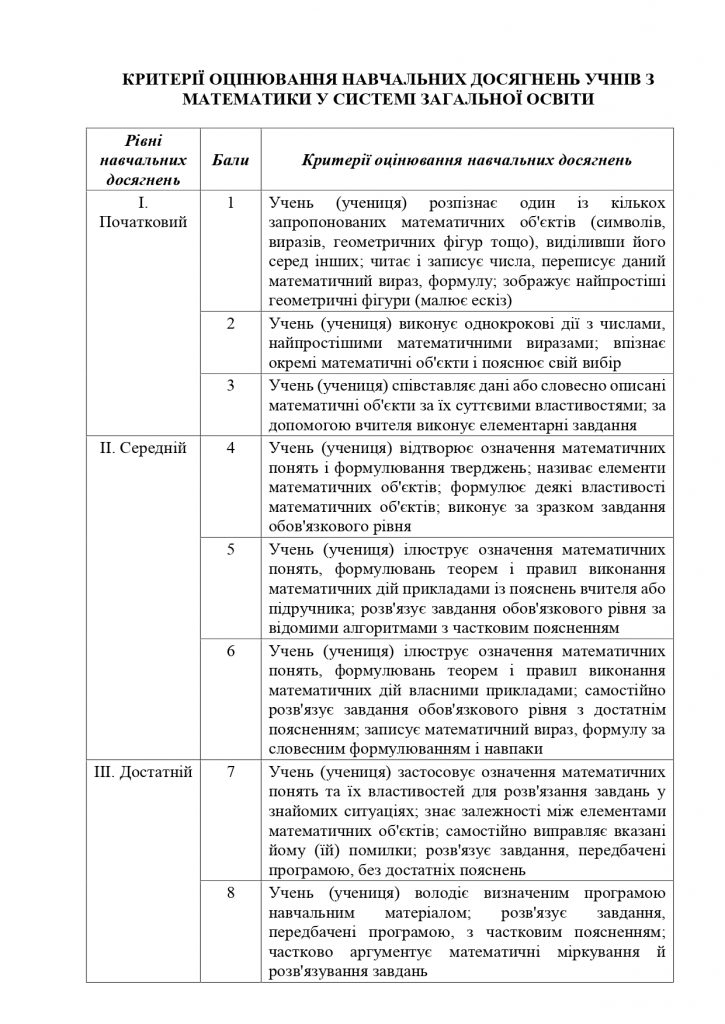 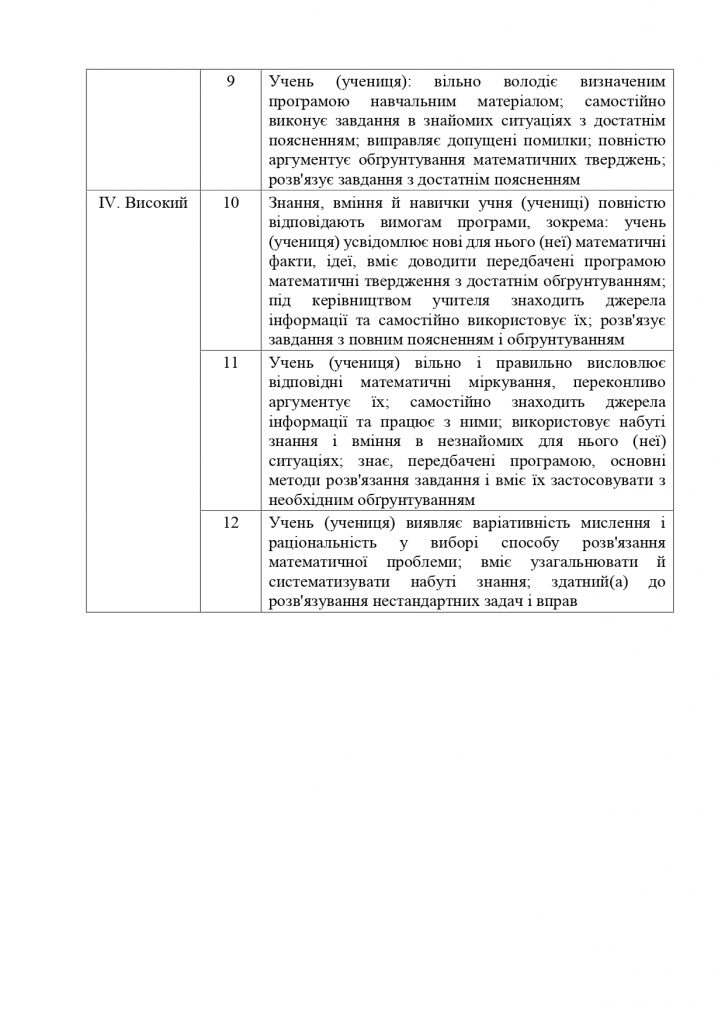 МатематикаУсні відповіді учнів оцінюються за такими вимогами:Письмові роботи оцінюються за такими вимогами:Рівень навчальних досягнень учня (учениці)БалиХарактеристиканавчальних досягнень учня (учениці)ПОЧАТКОВИЙ1Учень (учениця) розрізняє математичні об’єкти, подані в готовому вигляді (поняття, дії, правила, окремі геометричні форми в довкіллі); виконує найпростіші математичні операції з допомогою вчителяПОЧАТКОВИЙ2Учень (учениця) розрізняє окремі об’єкти вивчення (математичні поняття за їх ознаками, формули); виконує найпростіші математичні операції на рівні копіювання зразка виконанняПОЧАТКОВИЙ3Учень (учениця) розрізняє об’єкти вивчення (математичні операції, моделі задач); виконує елементарні математичні операції після детального кількаразового їх пояснення вчителемСЕРЕДНІЙ4Учень (учениця) частково відтворює засвоєну навчальну інформацію, наводить приклади за аналогією або за підказкою вчителя; розуміє математичну термінологію; розв'язує однотипні математичні операції за наданим зразкомСЕРЕДНІЙ5Учень (учениця) відтворює засвоєну навчальну інформацію за допомоги вчителя (називає суттєві ознаки математичних об’єктів); частково використовує математичну термінологію; виконує математичні операції, але не вміє пояснити свої діїСЕРЕДНІЙ6Учень (учениця) відтворює навчальну інформацію у засвоєній послідовності (за допомоги вчителя формулює правила, закони й залежності, ілюструє їх прикладами); частково коментує способи виконання математичних операційДОСТАТНІЙ7Учень (учениця) називає суттєві ознаки математичних понять; формулює прості висновки; застосовує знання й уміння під час виконання математичних завдань за знайомим алгоритмом; частково пояснює свої діїДОСТАТНІЙ8Учень (учениця) розкриває сутність математичних понять, наводить окремі приклади на підтвердження їх розуміння; самостійно виконує математичні операції; детально пояснює свої дії; виправляє помилки, на які вказує вчительДОСТАТНІЙ9Учень (учениця) усвідомлено відтворює навчальний зміст (встановлює залежності, ілюструє відповіді прикладами з реального життя); виконує завдання, які потребують значної самостійності; знаходить і виправляє власні помилки; застосовує елементи пошукової діяльностіВИСОКИЙ10Учень (учениця) вільно володіє програмовим матеріалом, встановлює міжпонятійні зв’язки, комбінує елементи навчальної інформації і способи діяльності для одержання іншого шляху виконання завдання; аналізує та обґрунтовує способи виконання математичних операцій; володіє навичками самоконтролюВИСОКИЙ11Учень (учениця) демонструє гнучкі знання; описує варіативні ситуації, в яких можна застосовувати певне знання чи вміння; будує алгоритми виконання математичних завдань; об’єктивно оцінює свою роботуВИСОКИЙ12Учень (учениця) виявляє системність знань і способів математичної діяльності, використовує набутий досвід у змінених навчальних умовах і життєвих ситуаціях; демонструє нестандартний підхід до розв'язування навчальних і практично зорієнтованих задачРівень навчальних досягнень учня (учениці)БалиХарактеристиканавчальних досягнень учня (учениці)ПОЧАТКОВИЙ1Робота виконувалась, але допущено 9 і більше грубих помилокПОЧАТКОВИЙ2Правильно виконано менше 1/3 роботи або в роботі допущено 8 грубих помилокПОЧАТКОВИЙ3Правильно виконано 1/3 роботи або в роботі допущено 7 грубих помилокСЕРЕДНІЙ4Правильно виконано 2/5 роботи або в роботі допущено 6 грубих помилокСЕРЕДНІЙ5Правильно виконано половину роботи або виконано роботу в повному обсязі й допущено 5 грубих помилокСЕРЕДНІЙ6Правильно виконано 3/5 роботи або виконано роботу в повному обсязі й допущено 4 грубі помилкиДОСТАТНІЙ7Правильно виконано 2/3 роботи або виконано роботу в повному обсязі й допущено 3 грубі помилкиДОСТАТНІЙ8Правильно виконано 3/4 роботи або виконано роботу в повному обсязі й допущено 2 грубі помилкиДОСТАТНІЙ9Робота виконана в повному обсязі, але допущено 1 грубу й 1 негрубу помилкуВИСОКИЙ10Робота виконана в повному обсязі, але допущено 1 негрубу помилкуВИСОКИЙ11Робота виконана правильно в повному обсязі окрім завдання підвищеної складності або творчогоВИСОКИЙ12Робота виконана правильно в повному обсязі, в тому числі завдання підвищеної складності або творчого